Дрова72.ру, г. Тюмень, ул. Тимофея Чаркова 8Б/1.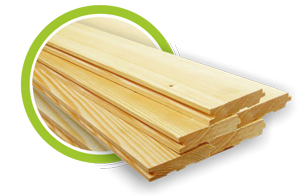 Тел: 8-922-074-00-50, email: 123@drova72.ru, сайт: http://drova72.ru «Наш пиломатериал 1-3 сорта, ровный, без синевы, с сохранением геометрии и размеров»Коммерческое предложение на поставку пиломатериалаПроизводим и реализуем пиломатериал хвойных пород (сосна, ель, осина) естественной влажности, сорт 1 - 3. Пилорамы ленточные «Тайга».Максимальный объём пиломатериала до 900 кубов в месяц, до 30 кубов в сутки. Можем выполнять индивидуальные заказы с нестандартными размерами по сечению и длине. Возможна доставка по Тюменской области и другим ближайшим округам.Оплата наличными или по безналу, без НДС +6%, с НДС +28%. Предоплата 100%. Регистрация в Егаис лес.Цены на пиломатериал длиной менее 6-ти метров действительны только по наличию на складе, под заказ цена приравнивается к цене пиломатериала длиной 6 метров.Консультации и заказы по телефону 8-922-074-0050 с 9 до 20 часов, ежедневно.Доска обрезнаяДоска обрезнаяДоска обрезнаяДоска обрезнаяДоска обрезнаяДоска обрезнаяДоска обрезнаяразмерыразмерыразмерыразмеры2 метра4 метра6 метров150х50150х50100х50100х505000 руб7400 руб8290 руб150х40150х40100х40100х405000 руб7400 руб8290 руб150х25150х25100х25100х255000 руб7400 руб8290 руб200х50200х50200х70200х705000 руб7400 руб8290 рубДоска необрезнаяДоска необрезнаяДоска необрезнаяДоска необрезнаяДоска необрезнаяДоска необрезнаяДоска необрезнаяразмерыразмерыразмерыразмеры2 метра4 метра6 метров150х50150х50100х50100х505500 руб7400 руб8290 руб150х40150х40100х40100х405500 руб7400 руб8290 руб150х25150х25100х25100х255500 руб7400 руб8290 руб200х50200х50200х70200х705500 руб7400 руб8290 рубБрусБрусБрусБрусБрусБрусБрусразмерыразмерыразмерыразмеры6 метров6 метров6 метров100х100150х150150х150200х2008400 руб8400 руб8400 руб100х150150х200150х200200х2508400 руб8400 руб8400 руб100х200150х250150х250250х2508400 руб8400 руб8400 руб180х180150х180150х180100х2508400 руб8400 руб8400 рубПиломатериал из осины, 6 метров - 6500 рубПиломатериал из осины, 6 метров - 6500 рубПиломатериал из осины, 6 метров - 6500 рубПиломатериал из осины, 6 метров - 6500 рубПиломатериал из осины, 6 метров - 6500 рубПиломатериал из осины, 6 метров - 6500 рубПиломатериал из осины, 6 метров - 6500 руб